Persbericht
De nieuwe MG ZS EV: vernieuwd design, grotere actieradius en nog meer technologieMG ZS EV met vernieuwd exterieurdesign en verbeterd interieurVerkrijgbaar met keuze uit twee uitrustingsniveaus en twee batterijversiesKrachtigere prestaties en aanzienlijk grotere actieradius tot 440 kmSneller opladen met wisselstroom dankzij 11 kW 3-fasen boordladerRijke standaarduitrusting met o.a. MG iSMART-connectiviteitssysteemNieuwe MG ZS EV per direct te bestellen bij MG Brand Store Van MosselNederlandse prijzen vanaf € 30.990 (fiscale waarde)
Amsterdam, 1 november 2021 – Met de introductie van de MG ZS EV in oktober 2019 zorgde het merk direct voor een ontwrichting van de EV-markt. De ZS EV is de eerste 100% elektrische SUV die werkelijk betaalbaar is voor het grote publiek en tegelijkertijd voldoet aan alle behoeften op het gebied van functionaliteit, veiligheid, uitrusting en prestaties. Toch zagen de ingenieurs ruimte voor verbetering en vernieuwden de ZS EV op talloze punten. Het model biedt een gemoderniseerd in- en exterieur, een aanzienlijk grotere actieradius, verbeterde prestaties en nog meer technologie. De grondig vernieuwde MG ZS EV is per direct te bestellen bij de Nederlandse MG Brand Stores voor prijzen vanaf € 30.990 (fiscale waarde).De MG ZS EV beleefde een vliegende verkoopstart dankzij de onovertroffen combinatie van functionaliteit, veiligheid, uitrusting, prestaties, aantrekkelijk design en competitieve prijsstelling. Het is niet voor niets dat de ZS EV in zijn eerste verkoopjaar al meer dan 15.000 klanten wist te bekoren, waarmee het model topposities bereikte in Nederland, het Verenigd Koninkrijk, Noorwegen, Zweden en Frankrijk.Tevens was de MG ZS EV de allereerste, 100% elektrische SUV in het B-segment die een Euro NCAP-veiligheidsscore van vijf sterren kreeg toebedeeld. Het uitmuntende veiligheidsniveau is mede te danken aan de uitstekende inzittendenbescherming en het uitgebreide aanbod van slimme rijhulpsystemen (ADAS) dat in heel Europa tot de standaarduitrusting behoort. Als uitblinker in zijn segment werd de MG ZS EV door de Vlaamse Automobielbond (VAB) ook nog eens uitgeroepen tot ‘Gezinsauto van het Jaar 2021’ in de categorie ‘Elektrisch’.Dit zijn resultaten om trots op te zijn, maar dat betekent niet dat de ingenieurs van MG stilzitten. Het merk introduceert nu de grondig vernieuwde ZS EV die wordt gekenmerkt door een gemoderniseerd in- en exterieur, een aanzienlijk grotere actieradius tot 440 km (WLTP), verbeterde prestaties en nog meer technologie.Intelligent electric designDe nieuwe MG ZS EV is een echte blikvanger dankzij het ‘intelligent electric design’ en te herkennen aan de compleet nieuwe voorzijde zonder grille. Ook nieuw zijn de ‘Silverstone’-koplampen die gebruikmaken van 21 LED-units, de ‘Phantom’ LED-achterlichten voor een extra gedurfde look en het nieuwe ontwerp van de lichtmetalen wielen. Tevens is de stekkeraansluiting aan de voorzijde vernieuwd en ontworpen voor eenvoudiger gebruik.

In het gemoderniseerde interieur springt direct het vernieuwde dashboard in het oog, voorzien van een carbon-look afwerking, contrasterend stikwerk en een nieuwe touchscreen voor de bediening van het MG iSMART-connectiviteitssysteem. Het deels analoge instrumentencluster is vervangen door een volledig digitaal 7-inch cluster dat met fraaie graphics een verscheidenheid aan informatie weergeeft. Andere noviteiten zijn de draadloze telefoonlader, de centrale armsteun voor de achterpassagier, alsook de klimaatregeling die nu met een PM2.5-filter en ventilatieopeningen voor de achterpassagiers wordt geleverd.Standard Range en Long RangeDe nieuwe MG ZS EV wordt verkrijgbaar met keuze uit twee sterk verbeterde batterijvarianten. Te beginnen met de Long Range-versie met een 70 kWh-batterij. Deze is direct vanaf de marktintroductie beschikbaar en biedt een actieradius van 440 km (WLTP). Dat is aanzienlijk meer dan de huidige ZS EV met een 44,5 kWh-batterij en een actieradius van 263 km. In een later stadium komt ook een Standard Range-versie met een 50,3 kWh-batterij en een actieradius van 320 km (WLTP) op de markt.De voorwielen van de Long Range-versie worden aangedreven door een 115 kW (156 pk) sterke elektromotor. In de Standard Range-versie is de elektromotor iets krachtiger met een vermogen van 130 kW (177 pk). Beide versies leveren een maximumkoppel van 280 Nm en staan garant voor aansprekende prestaties, zoals een acceleratie van 0-50 km/u in 3,6 seconden en van 0-100 km/u in 8,6 seconden.Met de vernieuwde bedieningselementen op de middenconsole, perfect binnen handbereik in het verlengde van de middenarmsteun, kan de gewenste rijmodus (Eco, Normal of Sport) geselecteerd worden om de voertuiginstellingen en het rijkarakter te laten aansluiten op de wensen van de bestuurder.Verder is de Long Range-versie standaard uitgerust met een 11 kW 3-fasen boordlader, waarmee klanten profiteren van kortere laadtijden bij een openbaar laadpunt met wisselstroom (AC). De huidige MG ZS EV en de nieuwe Standard Range-versie hebben een 6,6 kW boordlader. Voor beide batterijversies geldt dat ze standaard geschikt zijn voor snelladen (DC) met een vermogen tot 92 kW. In dat geval duurt het slechts 40 minuten om de batterij van 5% tot 80% op te laden.Functionaliteit en bruikbaarheidPraktische bruikbaarheid behoort tot het DNA van de MG ZS EV. Achterin biedt de gemakkelijk toegankelijke bagageruimte een inhoud van 448 liter, die eenvoudig kan worden uitgebreid tot 1.166 liter dankzij de in ongelijke delen (40:60) neerklapbare achterbank. De elektrische SUV biedt ook talloze gebruiksmogelijkheden dankzij het maximum trekgewicht van 500 kg en de dakrails die 75 kg mogen dragen.Vehicle-to-LoadAnder technologisch hoogstandje van de nieuwe MG ZS EV is het standaard aanwezige V2L-systeem (Vehicle-to-Load). Hiermee kan de batterij energie leveren aan een extern elektrisch systeem. Het systeem maakt gebruik van een laadkabel met aan de ene kant een type 2-stekker die in de laadaansluiting van de auto past en aan de andere kant een stekkerdoos met huishoudelijke stopcontacten. Het V2L-systeem biedt een laadvermogen van maximaal 2.500W en kan allerlei soorten elektrische apparaten voeden, zoals een luchtpomp, waterkoker, koelbox, e-bike, laptop, elektrische scooter en ga zo maar door. Je kunt zelfs een andere elektrische auto opladen, bijvoorbeeld om een ​​EV-rijder uit de brand te helpen als die met een lege batterij dreigt te stranden.Rijke standaarduitrusting met MG iSMART
De nieuwe MG ZS EV wordt leverbaar met keuze uit twee uitrustingsniveaus: Comfort en Luxury. Beide worden verkrijgbaar in combinatie met de Standard of Long Range-batterij en kenmerken zich door hun bijzonder rijke standaarduitrusting. Zo is de Comfort-versie al standaard uitgerust met climate control inclusief PM2.5-filter, verwarmbare voorstoelen, een met leder bekleed multifunctioneel stuur, LED-koplampen en -achterlichten, zesvoudig verstelbare bestuurdersstoel, keyless entry, elektrisch verstelbare en verwarmbare zijspiegels, 17-inch lichtmetalen wielen en nog veel meer. Op het gebied van veiligheid zijn niet minder dan elf geavanceerde rijhulpsystemen (ADAS) standaard – gebundeld onder de noemer MG Pilot – zoals Adaptive Cruise Control, Front Collision Warning met Automatic Emergency Braking, Lane Keep Assistance en Traffic Jam Assistance.Verder is elke MG ZS EV uitgerust met het nieuw ontwikkelde MG iSMART-connectiviteitssysteem. Hoewel de Comfort-versie een minder uitgebreide versie biedt in vergelijking met het iSMART-systeem in de hoger geplaatste Luxury-versie, is deze nog altijd uitgerust met een 10,1-inch touchscreen, navigatie, Apple CarPlayTM, Android AutoTM, Bluetooth-connectie, vijf USB-poorten en DAB+ digitale radio. MG iSMART biedt ook een verbinding via een smartphone-app, waarmee verschillende functies op afstand kunnen worden bediend.Amazon Prime streaming music en firmware over-the-airDe uitvoering Luxury combineert alle voorzieningen van de Comfort-uitvoering met zaken als een elektrisch verstelbare bestuurdersstoel, panoramisch zonnedak, 360-graden parkeercamera, lederen bekleding, zes luidsprekers met 3D Sound Effect en een draadloze smartphonelader in de middenconsole. Op het gebied van veiligheid voegt de Luxury ook Blind Spot Monitoring en Rear Traffic Alert toe aan de uitgebreide lijst van MG Pilot rijhulpsystemen.Bij de Luxury profiteren klanten ook van de extra functies van het MG iSMART-systeem, zoals real-time verkeersnavigatie, agendasynchronisatie, spraakbesturing, weersvoorspelling, Amazon Prime streaming music en firmwire over-the-air (FOTA) updates. Deze extra functies van het iSMART-systeem worden niet aangeboden in de Comfort-versie.Prijzen MG ZS EVDe nieuwe MG ZS EV is nu te bestellen bij de Nederlandse MG Brand Stores van Van Mossel. Behalve de twee uitrustingsniveaus en twee batterijvarianten is er ook keuze uit vijf carrosseriekleuren: Dover White, Pebble Black, Diamond Red, Como Blue en Cosmic Silver. De prijzen beginnen bij € 30.990 (fiscale waarde) voor de Comfort-uitvoering met Standard Range-batterij. De prijzen van de Long Range-batterij beginnen bij € 34.990 (fiscale waarde).Alle nieuwe MG-modellen worden geleverd inclusief 7 jaar/150.000 km fabrieksgarantie die van toepassing is op het gehele voertuig, inclusief elektrische aandrijflijn en batterij.Specificaties MG ZS EVLengte: 				4.323 mmBreedte: 				1.809 mmHoogte: 				1.649 mmWielbasis: 				2.581 mmBodemvrijheid: 			161 mmInhoud bagageruimte: 		448 - 1.166 literStandard Range		Long RangeMax. vermogen: 			130 kW (177 pk) 		115 kW (156 pk)Max. koppel: 				280 Nm 			280 NmAcceleratie 0-50 km/u: 		3,6 sec 			3,6 secAcceleratie 0-100 km/u: 		8,6 sec 			8,6 secTopsnelheid: 				175 km/u 			175 km/uBatterijcapaciteit: 			50,3 kWh 			70 kWhWLTP-actieradius: 			320 km 			440 kmEnergieverbruik: 			173 Wh/km 			178 Wh/kmBoordlader (AC): 			6,6 kW 			11 kW 3-fasenDC-laadtijd 5-80%: 			40 min 			40 minLeeggewicht voertuig: 		1.570 - 1.610 kg 		1.620 kgTrekgewicht (ongeremd): 		500 kg 			500 kg
Kijk hier voor meer informatie en beelden in hoge resolutie.
Voor meer informatie:

Mike Belinfante
Senior Manager Public Relations 
MG Motor Europe
Oval Tower 15th Floor
De Entree 159,1101 HE Amsterdam 
The NetherlandsMobile: +31 6 51776699
mike.belinfante@mgmotor.eu 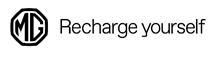 Over MG – maakt elektrische mobiliteit toegankelijk voor Europa MG is zijn tijd altijd ver vooruit geweest sinds de oprichting van het merk Morris Garages in 1924, bijna honderd jaar geleden. Nu kan een nieuwe generatie een auto kiezen van dit iconische merk. Geraffineerd, intelligent, connected en klaar voor de toekomst. MG maakt elektrisch rijden toegankelijk voor alle Europese automobilisten die klaar zijn om een elektrische levensstijl te omarmen. Door het aanbieden van slimme, functionele, veilige, eerlijk geprijsde en technologisch geavanceerde voertuigen in verschillende segmenten voor verschillende behoeften. MG auto's worden ontwikkeld in de ontwerpstudio's van het bedrijf in Shanghai, in samenwerking met de geavanceerde ontwerpstudio in Londen. MG wordt geproduceerd in China en is al verkrijgbaar in diverse Europese landen. Sinds 2007 is MG een van de merken van SAIC Motor, de nr. 7 grootste autofabrikant ter wereld.